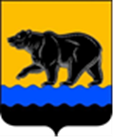 СЧЁТНАЯ ПАЛАТАГОРОДА НЕФТЕЮГАНСКАПРИКАЗот 20.04.2023	        № 1-нпО внесении изменений в приказ Счётной палаты города Нефтеюганска от 10.03.2022 № 11-нп «Об утверждении Положения о командировании лиц, замещающих должности муниципальной службы в Счётной палате города Нефтеюганска»В соответствии со статьями 166, 167, 168 Трудового кодекса Российской Федерации, Постановлением Правительства Российской Федерации 
от 13.10.2008 № 749 «Об особенностях направления работников в служебные командировки», Федеральным законом от 02.03.2007 № 25-ФЗ 
«О муниципальной службе в Российской Федерации», статьёй 15 Закона Ханты-Мансийского автономного округа - Югры от 20.07.2007 № 113-оз 
«Об отдельных вопросах муниципальной службы в Ханты-Мансийском автономном округе - Югре», Постановлением правительства Российской Федерации от 01.03.2023 № 329 «О внесении изменения в пункт 7 Положения об особенностях направления работников в служебные командировки» приказываю:1. Внести изменение в приказ Счётной палаты города Нефтеюганска от 10.03.2022 № 11-нп «Об утверждении Положения о командировании лиц, замещающих должности муниципальной службы в Счётной палате города Нефтеюганска», а именно в абзаце третьем пункта 7 приложения к приказу слова «квитанцией (талоном) либо иным документом, подтверждающим заключение договора на оказание гостиничных услуг» заменить словами «договором, кассовым чеком или документом, оформленным на бланке строгой отчетности, подтверждающим предоставление гостиничных услуг».2. Опубликовать приказ в газете «Здравствуйте, нефтеюганцы!» и разместить на официальном сайте органов местного самоуправления города Нефтеюганска в сети Интернет.3.Приказ вступает в силу после его официального опубликования.4.Контроль за выполнением приказа оставляю за собой.Председатель 								            С.А. Гичкина